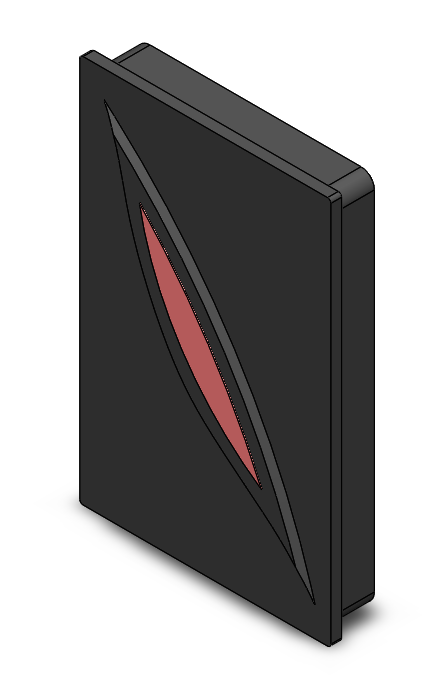 СЧИТЫВАТЕЛЬ TC EM1Паспорт изделия 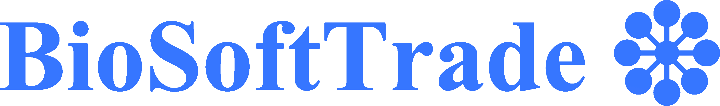 СВЕДЕНИЯ ОБ ОТГРУЗКЕКомплект поставки считывателя TC EM1Производитель: ООО «БиоСофтТрейд» Республика Беларусь, Минск, ул. Шафарнянская 11,Тел./факс (+375 17) 378-60-66, 378-70-68Дата продажи «_19__» _____12______   2022__г.			_________________________								подпись										М.П.Поставщик: _____ООО «БиоСофтТрейд»____________________________Дата продажи «_19__» ____12________   2022__г.			_________________________								    подпись										М.П.Номер документа (основание для отгрузки) ____________________________________________Инсталлятор: _________________________________________________Дата монтажа «____» _______________   20____г.                                   _________________________							          	      подпись										М.П.Номер документа (акт ввода в эксплуатацию) ____________________________________ГАРАНТИЙНЫЙ СРОК ИСЧИСЛЯЕТСЯ С ДАТЫ ВВОДА В ЭКСПЛУАТАЦИЮ ТОЛЬКО ПРИ НАЛИЧИИ ОТМЕТКИ МОНТАЖНОЙ ОРГАНИЗАЦИИ, ИНАЧЕ С ДАТЫ ИЗГОТОВЛЕНИЯ!1. НАЗНАЧЕНИЕ И ВОЗМОЖНОСТИСчитыватель TC EM1 предназначен для подключения к контроллеру TC C1R/X0 для построения системы контроля и управления доступом (СКУД) и (или) систем учета рабочего времени (УРВ). Считыватель TC EM1 используется в качестве устройства считывания бесконтактных электронных карт доступа Em-Marine 125 кГц.TC EM1 – имеет интерфейс подключения Wiegand26.2. ТЕХНИЧЕСКИЕ ХАРАКТЕРИСТИКИ И КОМПЛЕКТНОСТЬТаблица 1 – Основные технические характеристики считывателя TC EM13. ПОДКЛЮЧЕНИЕ СЧИТЫВАТЕЛЯ TC EM1 На рисунке 1 приведены назначения проводов считывателя TC EM1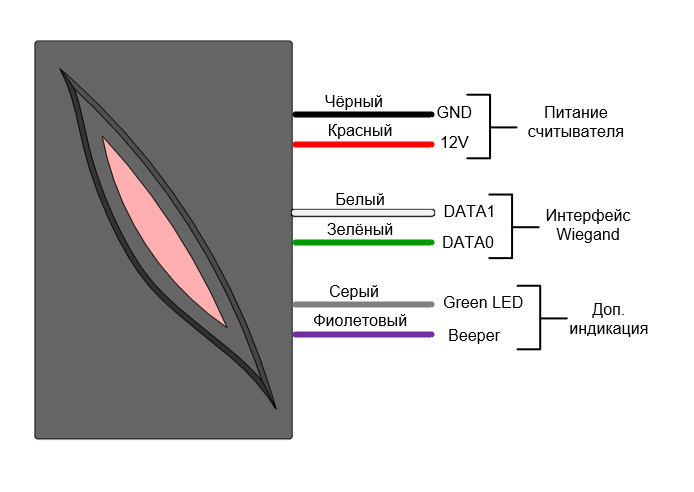 Рисунок 1.  Назначение проводов считывателя TC EM1При подаче GND на провода доп.индикации в соответствии с их назначением будет загораться зелёный светодиод либо издаваться звуковой сигнал. Часто используется для обозначения разрешенного прохода.Порядок действия при установке считывателя TC EM1:ВНИМАНИЕ! Все подключения выполнять при отключенном питании!закрепить основание (заднюю крышку) считывателя шурупами к стене или другой поверхности;установить защитную крышку;выполнить подключение считывателя к контроллеру, согласно схеме подключения контроллера и в соответствии с назначением выведенных проводов считывателяподать питающее напряжение.4 НАЗНАЧЕНИЕ ИНДИКАЦИИВ таблице 2 приведено значение световой индикации считывателя TC ЕМ1Таблица 2  Индикация считывателя TC ЕМ1При задействовании выводов доп.индикации могут быть также следующие дополнительные сигналы, обозначающие распознавание карты доступа и открытии двери : – зелёный горит пока дверь открыта;– звуковой сигнал пока дверь открыта;– зелёный горит + звуковой сигнал пока дверь открыта.5 УСЛОВИЯ ЭКСПЛУАТАЦИИ И ХРАНЕНИЯСчитыватель TC ЕМ1 в оригинальной упаковке предприятия-изготовителя допускается транспортировать только в закрытом транспорте (самолетах, железнодорожных вагонах, контейнерах, закрытых автомашинах, трюмах и т.д.).Эксплуатация считывателя допускается при температуре окружающего воздуха от -20°С до +55°С и относительной влажности воздуха до 80% при +25°С. Хранение считывателя допускается в закрытых помещениях при температуре окружающего воздуха от 0°С до +50°С и относительной влажности воздуха до 80% при +25°С.6 ГАРАНТИЙНЫЙ ТАЛОН1. Гарантийный срок эксплуатации на считыватель ТС ЕМ1 составляет 1 год. Гарантия распространяется на все узлы и модули считывателя.2. Гарантия действует при наличии гарантийного талона с печатью фирмы-изготовителя. 3. Гарантия не распространяется на устройства с механическими повреждениями корпуса, следами попадания влаги, следами неправильного подключения.4. Гарантийный срок исчисляется с даты монтажа или ввода в эксплуатацию при наличии соответствующей отметки на первой странице паспорта. Гарантия не может составлять более 1 года с даты изготовления считывателя. При отсутствии отметки монтажной организации, гарантия исчисляется с даты изготовления.5. Сервисная организация вправе затребовать документ, подтверждающий дату проведения монтажа и ввода в эксплуатации.6. При возникновении вопросов по работе считывателя необходимо обращаться в организацию, которая осуществляла монтаж устройства либо в организацию, в которой он был приобретен.7. Гарантийный ремонт осуществляется у организации-изготовителя либо уполномоченной организацией по месту монтажа при наличии договора на техническое обслуживание.- - - - - - - - - - - - - - - - - - - - -- - - - - - - - - - - - - - - - - - - - - - - - - - - - - - - - - - - - - - - - - - - - - - - - - -Талон №1Характер неисправности: __________________________________________________________________________________________________________________________________________________________________________________________________________________________________________________________________________________Внешний вид: ________________________________________________________________________________________________________________________________________Приемщик: ________________________________________________________________Дата приема в ремонт: «____» ____________20___г.Неисправность: ______________________________________________________________________________________________________________________________________Результат ремонта: ___________________________________________________________________________________________________________________________________- - - - - - - - - - - - - - - - - - - - -- - - - - - - - - - - - - - - - - - - - - - - - - - - - - - - - - - - - - - - - - - - - - - - - - -Талон №2Характер неисправности: __________________________________________________________________________________________________________________________________________________________________________________________________________________________________________________________________________________Внешний вид: ________________________________________________________________________________________________________________________________________Приемщик: ________________________________________________________________Дата приема в ремонт: «____» ____________20___г.Неисправность: ______________________________________________________________________________________________________________________________________Результат ремонта: ___________________________________________________________________________________________________________________________________Считыватель ТС EM1, шт1Паспорт, шт1Упаковка , шт1Напряжение питания, В12Максимальная потребляемая мощность, Вт0,36Максимальное коммутируемое напряжение для замка, не более, В48Интерфейс подключения к контроллеру Wiegand26Степень защиты корпуса, IP65Рабочая температура окружающей среды, °С-20 … +55Максимальная относительная влажность (при 25 °С), не более, %80Габаритные размеры, мм116х75х17,3Цвет индикатораЧастота мерцанияЗначениеКрасныйПостоянно горитОжидание идентификатораЗелёныйОднократно с однократной звуковой индикациейКарта доступа считана